						Tarnowo Podgórne, dnia 			Dane wnioskodawcy 				(imię i nazwisko)(adres)(telefon kontaktowy)(adres korespondencyjny)						Urząd Gminy Tarnowo Podgórne						ul. Poznańska 115						62-080 Tarnowo PodgórneWNIOSEKo wydanie warunków zabudowy działkiNumer geodezyjny działki 			 w miejscowości 				Charakterystyka istniejącej zabudowy (funkcja, powierzchnia, ilość kondygnacji, wysokość, rodzaj materiału) 																								Projektowana zabudowa - Obiekt Nr 1:rodzaj obiektu, sposób użytkowania obiektu lub terenu 
																																				Ilość kondygnacji 										wysokość budynku (do kalenicy) 							wysokość górnej krawędzi elewacji frontowej 						Szerokość elewacji frontowej 								Powierzchnia zabudowy 									Powierzchnia biologicznie czynna 							Powierzchnia sprzedaży (w przypadku obiektu handlowego) 				Określenie dostępu do drogi publicznej 																		Przewidywana liczba miejsc parkingowych 						Geometria dachu (kąt nachylenia, układ połaci dachowych)
																								Opis technologiczny (do wniosków związanych z inwestycjami będącymi zakładem pracy – załącznik do wniosku)Zapotrzebowanie na media:woda 				 m3/dobęprąd 				 kWgaz 				 m3/dobęSposób odprowadzania ścieków 								Wpływ inwestycji na środowisko 																					Inne obiekty – opisać jak obiekt Nr 1: 																																	PodpisZałączniki:2 egzemplarze kopii mapy zasadniczej w skali 1:500 lub 1:1000 przyjętej do państwowego zasobu geodezyjnego i kartograficznego, obejmujące zakres min. trzech szerokości frontowych wnioskowanej działki, nie mniej niż 50m.Kopia mapy zasadniczej z wrysowaną lokalizacją projektowanej zabudowyKopie umowy zawartej między właściwą jednostką organizacyjną a inwestorem, stwierdzającej że istniejące lub projektowane uzbrojenie terenu, jest wystarczające dla zamierzenia budowlanegowoda i kanalizacja sanitarna – TP-KOM Sp. z o.o. ul. Zachodnia 4, 62-080 Tarnowo Podgórnegaz – Wielkopolski Zakład Gazowniczy ul. Grobla 15, 61-959 Poznań (dla miejscowości Baranowo, Chyby, Przeźmierowo)gaz – G.EN GAZ ul. Stanisława Dorczyka 1, 62-080 Tarnowo Podgórne (pozostałe miejscowości)prąd – Zakład Energetyczny ul. Panny Marii 2 lub ul. Polna 60, Poznań (dla miejscowości Baranowo, Chyby, Przeźmierowo, Wysogotowo)prąd – Zakład Energetyczny ul. 5 Stycznia 8, Opalenica (część wsi Lusowo wzdłuż ul. Nowej na odcinku od skrzyżowania z drogą Lusowo – Batorowo do skrzyżowania z ul. Bukowską)prąd – Zakład Energetyczny ul. Nowowiejskiego 6, 64-500 Szamotuły (pozostałe miejscowości)Dla inwestycji ujętych w rozporządzeniu Rady Ministrów z dnia 9 listopada 2010r . w sprawie przedsięwzięć mogących znacząco oddziaływać na środowisko, należy przedłożyć ostateczną decyzję o środowiskowych uwarunkowaniach.Odbiór osobisty/ Proszę przesłać pocztą na adres: 					 Opłata skarbowa: 598 zł (wpłacić na rachunek bankowy Urzędu Gminy Tarnowo Podgórne 
nr 32 1050 1520 1000 0024 3672 4641 lub w Wydziale Obsługi Klienta). Nie podlega opłacie skarbowej wydanie decyzji o warunkach zabudowy i zagospodarowania terenu na wniosek właściciela lub użytkownika wieczystego terenu, którego wniosek dotyczy.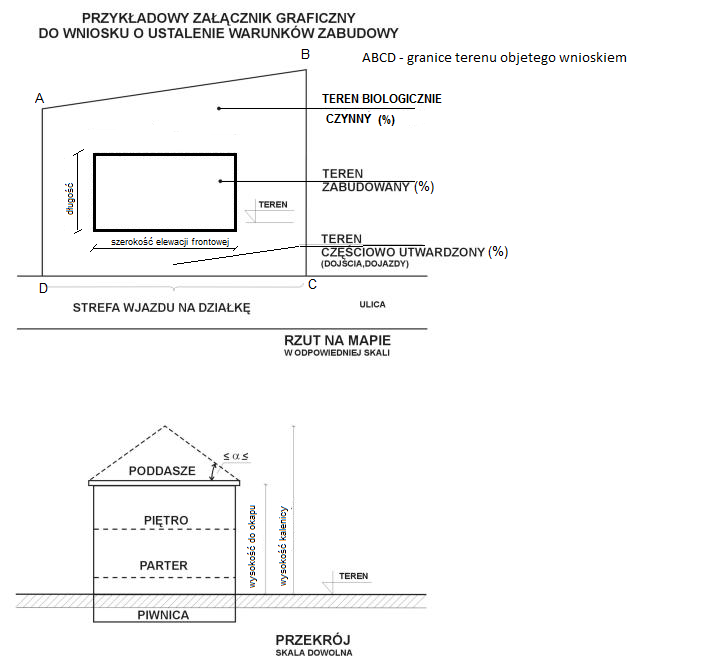 KLAUZULA INFORMACYJNA DOTYCZĄCA DANYCH OSOBOWYCH:Zgodnie z art. 13 ust. 1 i ust. 2 ogólnego rozporządzenia o ochronie danych osobowych z dnia 27 kwietnia 2016 r. informuję, iż:administratorem Pani/Pana danych osobowych jest Gmina Tarnowo Podgórne, reprezentowana przez Wójta, ul. Poznańska 115, 62-080 Tarnowo Podgórne;kontakt do inspektora ochrony danych: iod@tarnowo-podgorne.pl;Pani/Pana dane osobowe przetwarzane będą w celu wydania decyzji o warunkach zabudowy;odbiorcą Pani/Pana danych osobowych będą podmioty uprawnione do uzyskania danych osobowych na podstawie przepisów prawa oraz podmioty, z którymi zawarto umowę o świadczenie usługi pomocy prawnej;odrębną kategorię odbiorców, którym mogą być ujawnione Państwa dane są podmioty uprawnione do obsługi doręczeń oraz podmioty, z którymi Administrator Danych Osobowych zawarł umowę na świadczenie usług serwisowych dla użytkowanych w Urzędzie systemów informatycznych;pani/Pana dane osobowe nie będą przekazywane do państwa trzeciego / organizacji międzynarodowej;Pani/Pana dane osobowe będą przechowywane przez okres zgodnie z obowiązującym Jednolitym Rzeczowym Wykazem Akt oraz do celów archiwalnych;posiada Pani/Pan prawo dostępu do treści swoich danych oraz prawo ich sprostowania, ograniczenia przetwarzania, prawo wniesienia sprzeciwu;ma Pan/Pani prawo wniesienia skargi do organu nadzorczego, gdy uzna Pani/Pan, iż przetwarzanie danych osobowych Pani/Pana dotyczących narusza przepisy ogólnego rozporządzenia o ochronie danych osobowych z dnia 27 kwietnia 2016 r.;podane przez Panią/Pana danych osobowych jest dobrowolne, ale niezbędne do wydania decyzji;Pani/Pana dane będą/nie będą przetwarzane w sposób zautomatyzowany, w tym również w formie profilowania.